Simply Crunchy Chickpea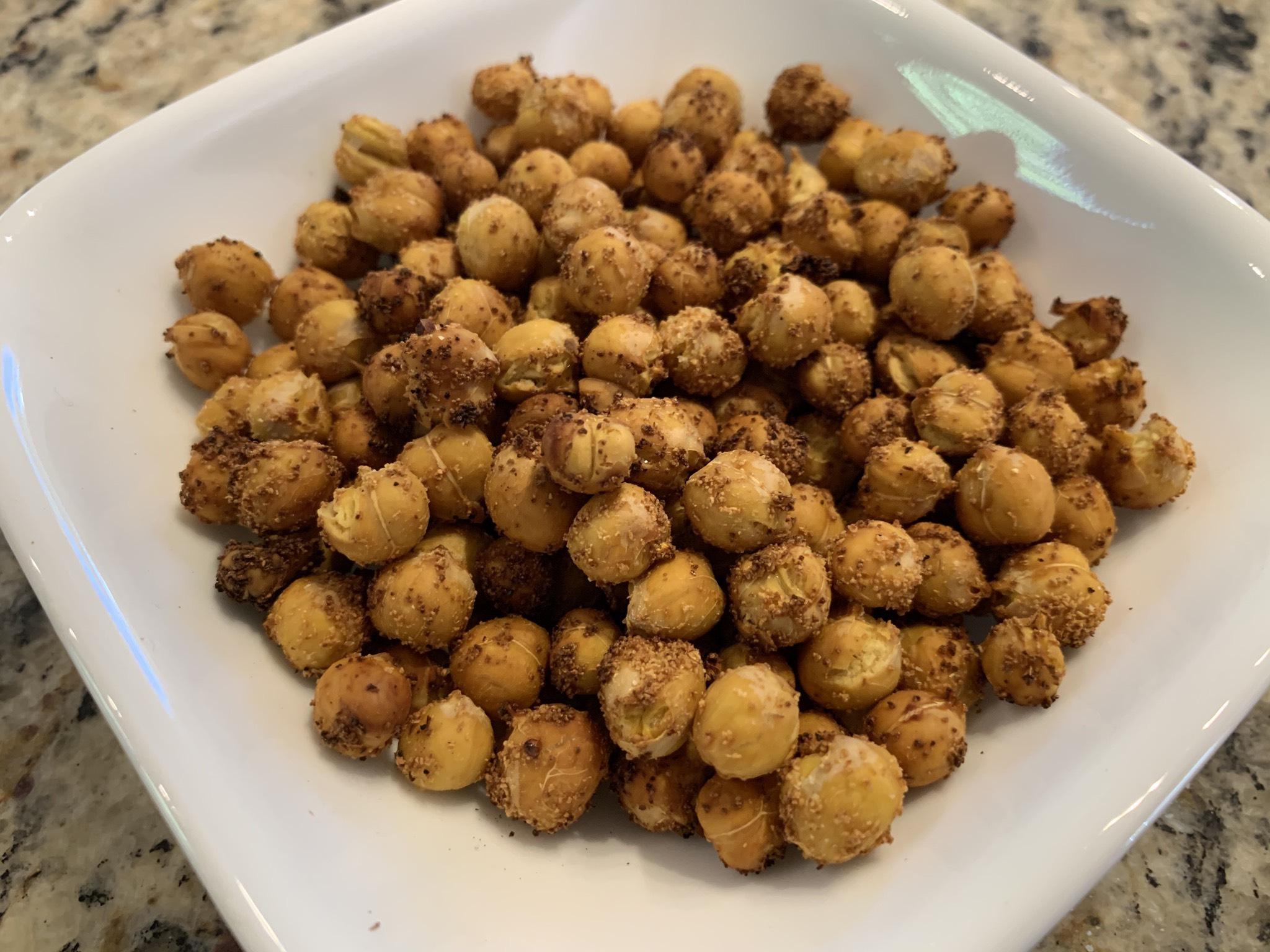 By Jeanne Schumacherwww.SimplyPlantBased.netWhere have these been all my life? Make a lot.  These will get eaten very quickly.If any are left, you can toss on a salad for additional crunchiness.IngredientsVast amount of pre-cooked chickpeas or garbanzo beans, drainedOnion powderGarlic powderDirectionsPlace in an air fryer and cook at 400 degrees F for 12-15 minutes.  If cooking a lot of them, stop ½ way through and stir,  then continue heating. May have to do it more than once.Notes: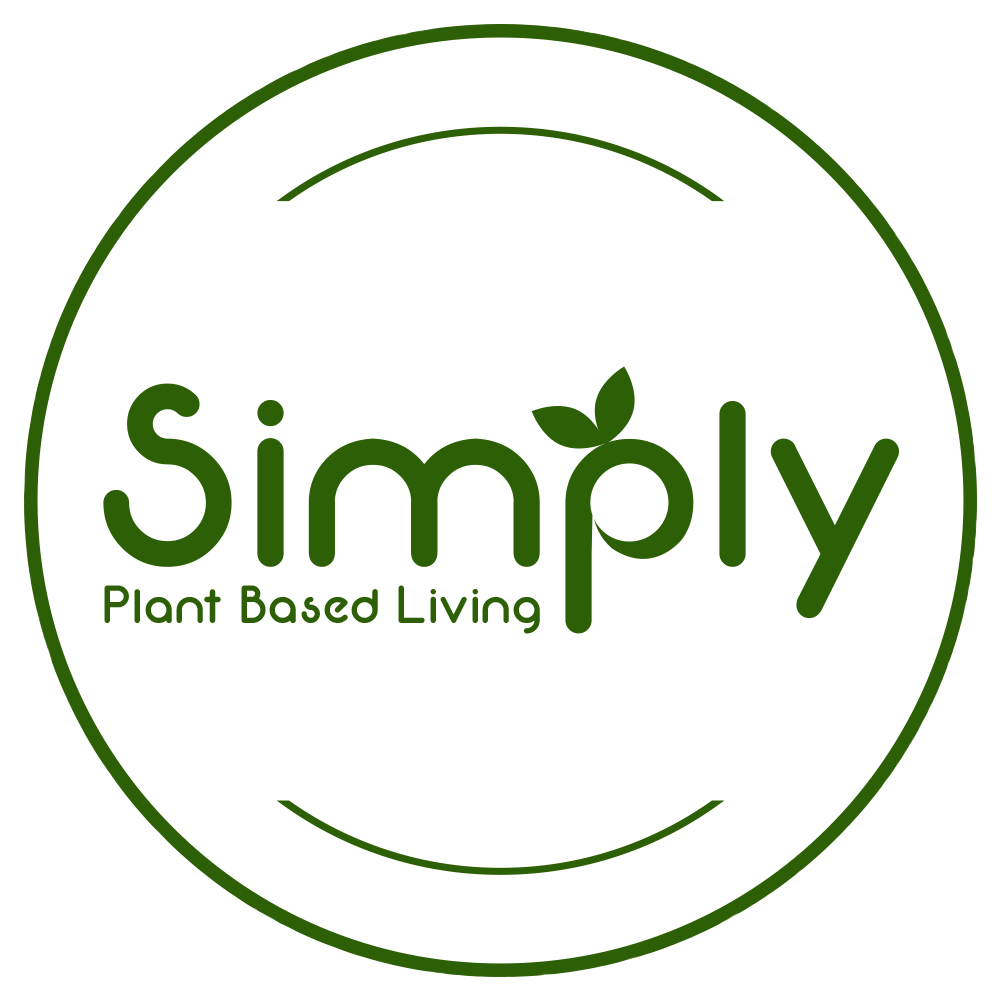 To take this to the next level, add Berbere spice.This recipe works for any of your favorite spices.  Be bold. Be brave and condiment well!  Always keep garbanzo beans in the fridge.  You can make hummus very easily.